Ficha de Adesão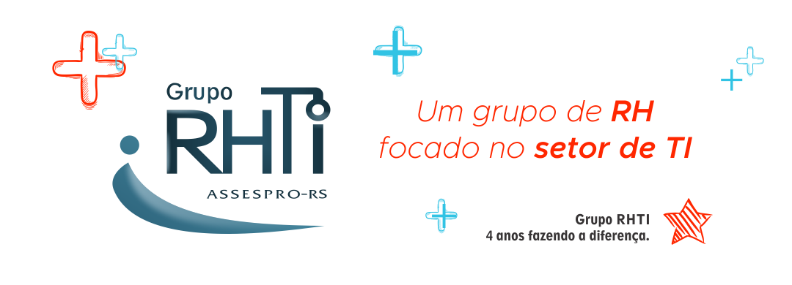 Grupo RHTI Assespro-RS	Com ambiente flexível e colaborativo, o Grupo RHTI da Assespro-RS desenvolve práticas na Gestão de Recursos Humanos voltadas para desafios encontrados nas empresas de TI há 06 anos.	Todas as empresas poderão participar através de seus profissionais de RH atuantes do setor de TI da empresa, ou profissionais que sejam responsáveis pelo RH. A vaga para participar do Grupo pertence a empresa, sendo assim, caso o profissional inicialmente inscrito venha a se afastar, a empresa então poderá indicar outro profissional.     	Os temas abordados sugerem uma comunicação aberta e eficaz com os participantes para a obtenção de resultados positivos nas suas respectivas empresas. Com a interação dos RHs e compartilhamento de informações para garantir melhores práticas de gestão, o grupo busca tornar-se referência de RH no mercado de TI. Propósitos do GrupoCompartilhar conhecimento através da troca de informações;Criar integração nos RHs das empresas;Aprimorar políticas de gestão de pessoas;  Promover a aplicação das melhores práticas de RH dentro das empresas;Colaborar estrategicamente com a gestão de pessoas nas empresas, visando atrair, desenvolver e manter os recursos humanos.FormatoOs encontros serão mensais, nas terceiras terças-feiras de cada mês;O horário será das 9h às 10h30min.Investimento por semestre: Associados Assespro-RS: R$ 205,00  |   Não associados: R$ 411,00Valor do semestre reduzido em 50%, em virtude dos encontros em formato online. A contribuição terá reajuste com base no IGP-M anual em janeiro de cada ano, conforme estatuto da entidade.Outras informações, solicite eventos@assespro-rs.org.brNomeCargoE-mailCelularCelularEmpresaCNPJEndereçoNova adesão (         )         Troca de integrante (         )         Nova adesão (         )         Troca de integrante (         )         Nova adesão (         )         Troca de integrante (         )          Data: Data: